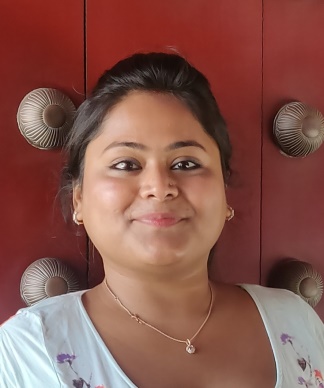 Participated in a Two Day National Webinar on “Pandemic and Natural Disasters – Understanding and Coping”on July 11th and 12th, 2020 organized by the IQAC and Academic Council, St. Xavier’s College (Autonomous), Kolkata.Participated in a Three Day Lecture Series on “Contemporary Issues in Business and Finance in Present Pandemic Situation in India” on July 10th to 12th, 2020, organised by Business Spectrum, The Bi-annual Peer-reviewed Referred Journal of Indian Accounting Association South Bengal Branch.Participated in a One Day Webinar on “Sustainable Development in Post Covid Era” on July 9th,2020 organised by  Dinabandhu Mahavidyalaya, Bongaon.Participated in a Two Day International Webinar on “Covid-19 – The current scenario” on July 2nd & 4th, 2020 organized by the Department of Microbiology, St. Xavier’s College (Autonomous), Kolkata in collaboration with IQAC, by St. Xavier’s College (Autonomous), Kolkata.Participated in a One Day Webinar on “Is CSR fulfilling the social responsibility of Corporates?” on July 2nd,2020 organised by Seth Anandram Jaipuria College, Kolkata.Participated in a 1 Day webinar “Future of Banking” on June 24th , 2020 organized by the Acasia Global Knowledge Initiative.Participated in a 1 Day webinar “Economic challenges & opportunities in the Post-Covid scenario” on June 4th , 2020 organized by The Heritage College.Participated in a 1 Day webinar “The NextGen and Business education: Challenges for the teaching Community” on June 23rd, 2020 organized by Indian Institute of Contemporary Management & Research.Participated in a 1 Day webinar “Impact of Covid 19 on Indian Financial Markets” on June 23rd , 2020 organized by The Heritage College.Attended the “VCs’Round Table – Higher Education beyond Covid-19” on May 31st, 2020 organised by the ABP Education group.Attended an Interactive session of Hon'ble Minister of HRD Shri Ramesh Pokhriyal Nishank ji with Higher Education Institutions of India, on the topic, “Turn the Challenges to Opportunities: COVID-19 Pandemics and measures to combat by Higher Education of India”, on 28th May, 2020.Participated in a 1 Day webinar “Automation to take over Financial Services” on May 26th, 2020 organized by the Pearson group.Participated in a Two Day International Conference on “Innovative Business Practices in a VUCA World” on January 3rd and 4th, 2020, organised by St. Xavier’s College (Autonomous), Kolkata.Working committee member of Two Day International Conference on “Emerging perspectives in Commerce, Economics, Environment and Management – Transformation of Global Economy” on September 13th & 14th, 2019 organised by the Department of Commerce and Management Studies, St. Xavier’s College (Autonomous), Kolkata in collaboration with Bengal National Chamber of Commerce and Industry.Working committee member in a Seven Day National Workshop on “Quantitative Research Methodology using SPSS-AMOS-iTHENTICATE” from August 8th to August 17th, 2019, organised by Department of Commerce and Management Studies, St. Xavier’s College (Autonomous), KolkataParticipated in a Two Day International Conference on “Innovative Business Practices in  a VUCA World” on January 5th & 6th, 2018, organised by Department of Commerce and Business Administration, St. Xavier’s College (Autonomous), Kolkata in collaboration with Department of Commerce, University of Calcutta.Participated in a Two Day International Conference on “Emerging Perspectives in Commerce, Economics and Management- Policies for a Better World” on November 2nd & 3rd, 2017, organised by St. Xavier’s College (Autonomous), Kolkata in collaboration with St. Xavier’s University, Kolkata.UGC Sponsored National Level Seminar on “FDI in Indian Insurance Sector Challenges and Opportunities” organised by City College of Commerce & Business Administration.1 Day seminar “Awakening India – Vision 2020“ organised by the Post Graduate Department of Commerce in association with St.Xavier’s College (Cal) Alumni Association.Workshop / Orientation / Faculty Development Programmes attended:Participated in One Day Workshop on “Best Practices for Teaching online” on  July 4th, 2020 organised by ABP Education group.Participated in One Day Faculty Development Programme on “Applications of Finance Lab in Research” on December 18th, 2019 organised by Department of Commerce, St. Xavier’s College (Autonomous), KolkataParticipated in One Day Workshop on “Plagiarism and Integrity” on August 31st,2019 organised by Department of IT, St. Xavier’s College (Autonomous), Kolkata.Participated in One Day Faculty Programme on “Recent Trends in Banking” on February 2nd,2019 organised by the Bombay Stock Exchange,Kolkata.Participated in One Day Faculty Development Programme on “Banking and Insurance” on September 14th, 2018 organised by Department of Commerce and Business Administration, Accounting and Finance Group, St. Xavier’s College (Autonomous), Kolkata.Participated in One Day Faculty Development Programme on “State of the Indian Economy” on April 28, 2017 organised by Department of Commerce and Business Administration, St. Xavier’s College (Autonomous), Kolkata.Participated in One Day Faculty Development Programme on “Goods and Services Tax Laws” on December 20th, 2017 organised by Department of Commerce and Business Administration, Accounting and Finance Group, St. Xavier’s College (Autonomous), Kolkata.4 Day Faculty Development Program for the course on “Campus to Corporate” designed by TATA Consultancy Services.1 Day Workshop on “Application of Statistical Techniques in Research Methodology Of Social Sciences”, organised by the Department of Economics in association with IQAC , Sivanath Sastri College, Kolkata.